18.05.2020р.		                     Вихователь:  Любов Петрівна Лейба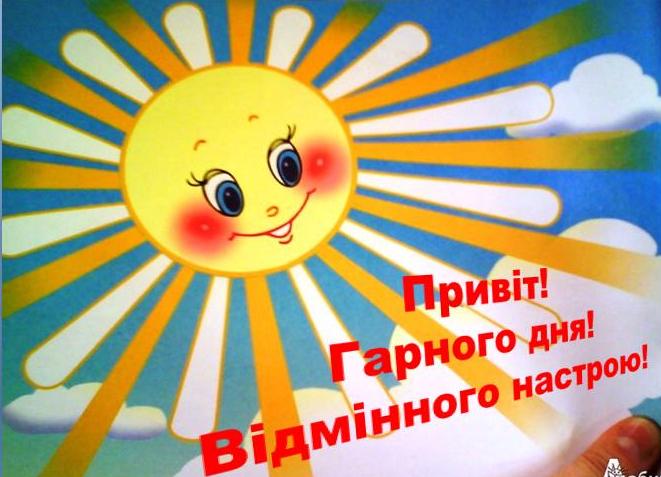 Шановні батьки!Сьогоднішня тема: «Чомучки»1. Пропоную пригадати дітям назви днів тижня, зміни в погоді, природі.2. Запропонуйте дітям поміркувати та, відповідаючи на запитання, пояснювати свою думку:-кого більше птахів чи пташенят?-чого більше дерев чи бруньок?-чого більше хмаринок чи крапель?…….  3. Прочитайте оповідання Є. Гуцало «Якого кольору слова», обсудіть: на які запитання допитлива дитина, про яку йдеться в оповіданні, хотіла б знайти відповіді? Які слова їй здаються синіми? Зеленими? Якого кольору слово «матуся»?......4.Пограйте з дітьми у цікаву гру «Скажи навпаки» ( як варіант, можна використати м’яч чи інший інвентар для гри). Ви кидаєте м’яч дитині і проголошуєте початок фрази, а дитина, повертаючи м’яч, має дібрати протилежне за значенням слово ( варіанти: взимку чистий сніг, а навесні – брудний, на початку весни небо сіре, а тепер…..блакитне, восени плахи відлітають, а навесні – прилітають і т.д.)5.Пропоную лише кілька ідей для інтелектуальних ігор, які можна втілити разом з дітьми. Ви з легкістю можете організувати схожі ігри самостійно, з огляду на свій досвід. Не зосереджуйтеся на одному виді ігор, а організовуйте і командні, й індивідуальні інтелектуальні ігри: перші розвивають у дітей командний дух, другі — навпаки, дають змогу навчитися самостійності й ініціативності. (варіанти ігор у додатку) Вплив дорослих на гру дитини варто обмежити уточненням правил, порадами та рекомендаціями. Примус, постійна критика та зауваження – найбільші вороги інтелектуальної гри. 6.Добрик з Веселинкою у наборі розвивальних завдань (картка №118) пропонують розв’язати логічні задачі. Спробуйте!!!!!7. Ви можете на закінчення провести ігрові заняття на пам’ять. (варіанти у додатку)